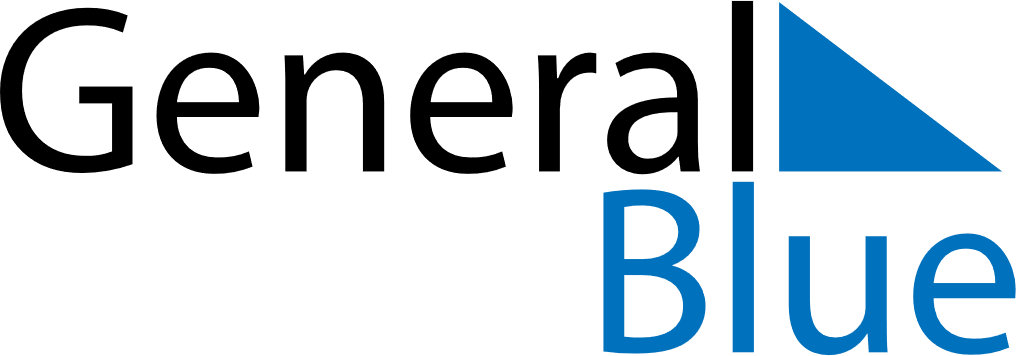 Quarter 1 of 2023UkraineQuarter 1 of 2023UkraineQuarter 1 of 2023UkraineQuarter 1 of 2023UkraineQuarter 1 of 2023UkraineJanuary 2023January 2023January 2023January 2023January 2023January 2023January 2023SUNMONTUEWEDTHUFRISAT12345678910111213141516171819202122232425262728293031February 2023February 2023February 2023February 2023February 2023February 2023February 2023SUNMONTUEWEDTHUFRISAT12345678910111213141516171819202122232425262728March 2023March 2023March 2023March 2023March 2023March 2023March 2023SUNMONTUEWEDTHUFRISAT12345678910111213141516171819202122232425262728293031Jan 1: New YearJan 2: New YearJan 3: New Year (substitute day)Jan 7: Orthodox ChristmasJan 9: Orthodox Christmas (substitute day)Mar 8: International Women’s Day